Online courses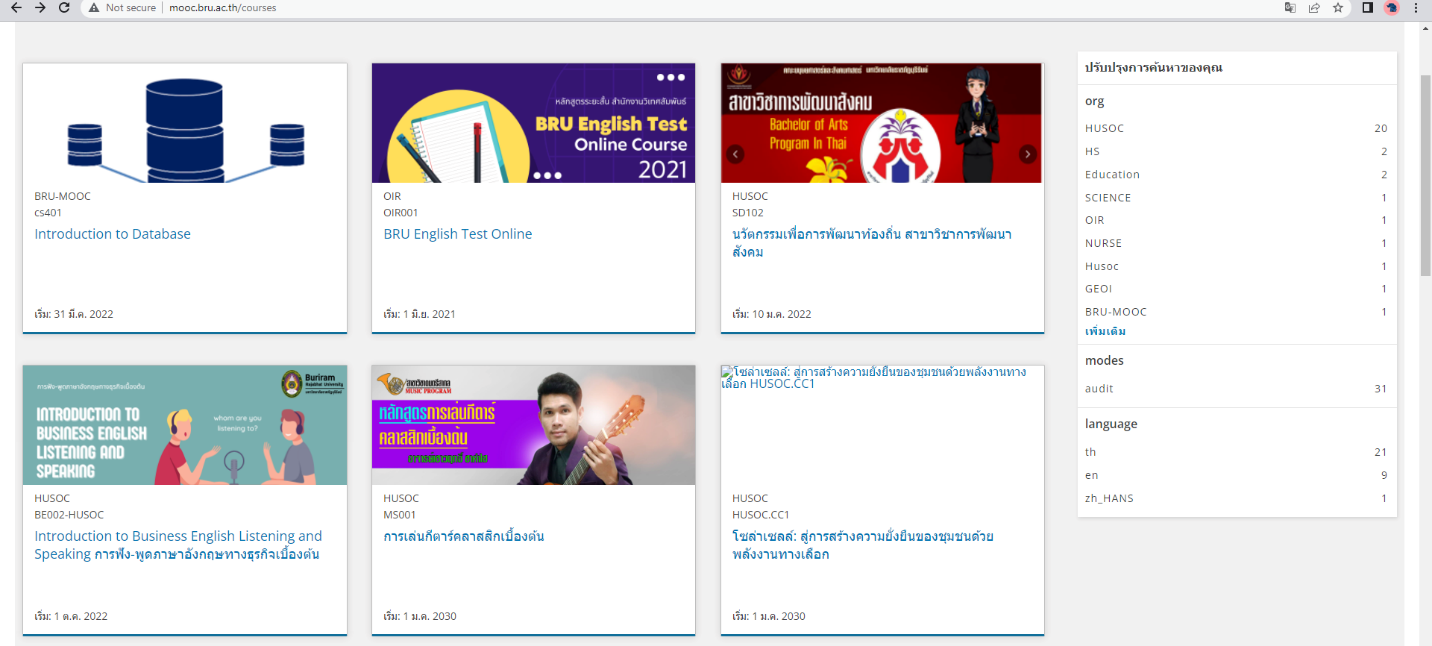 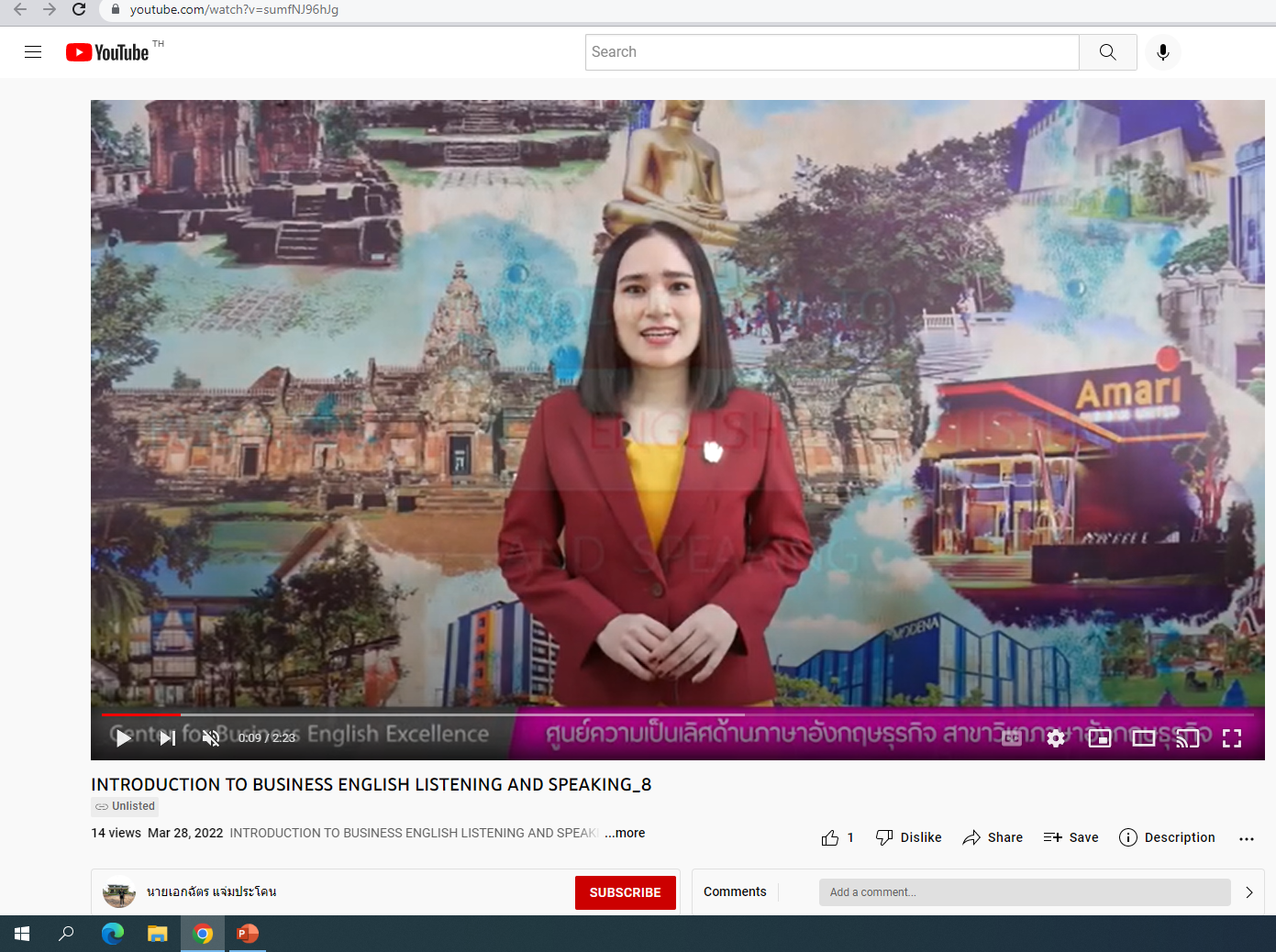 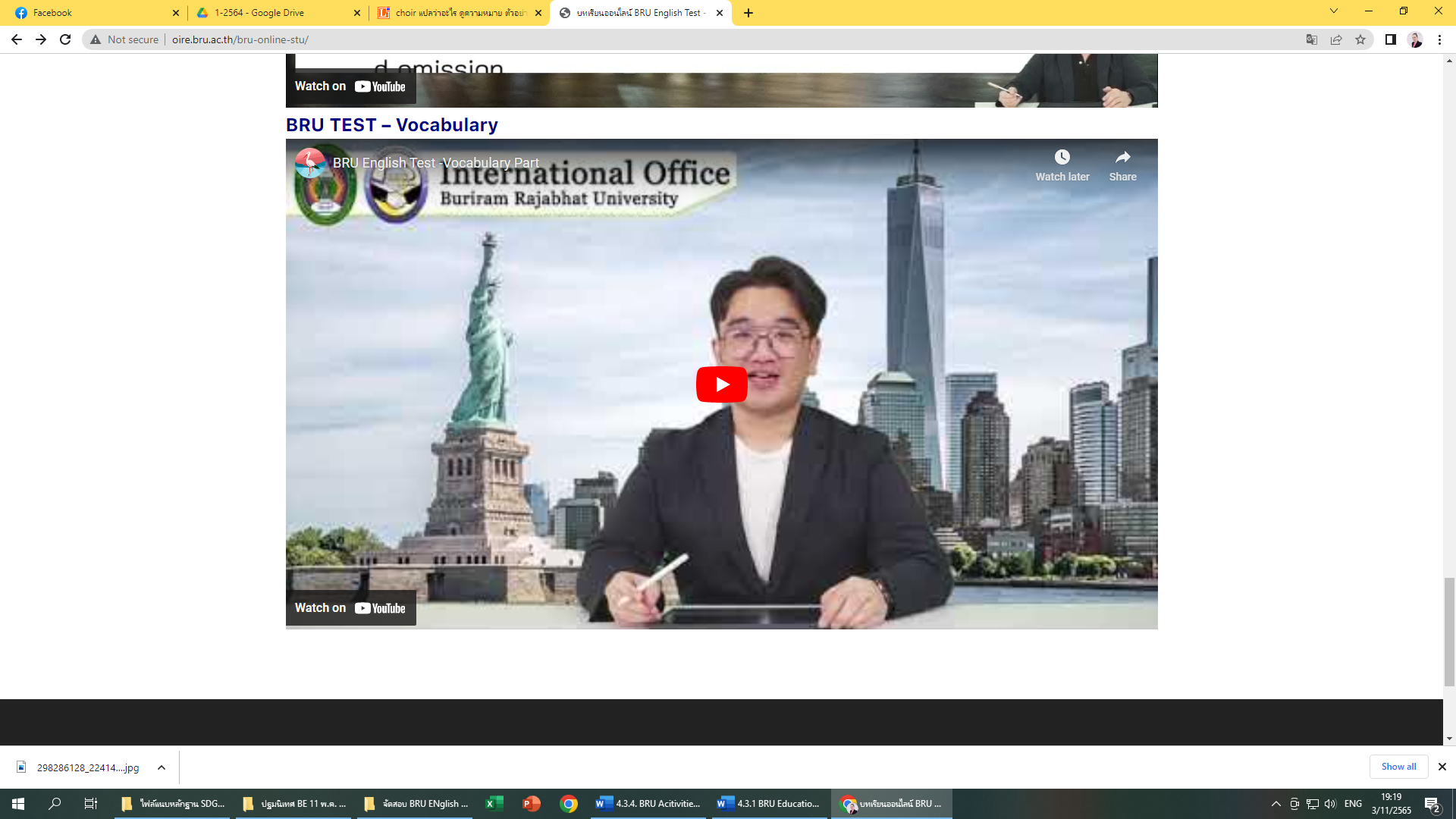 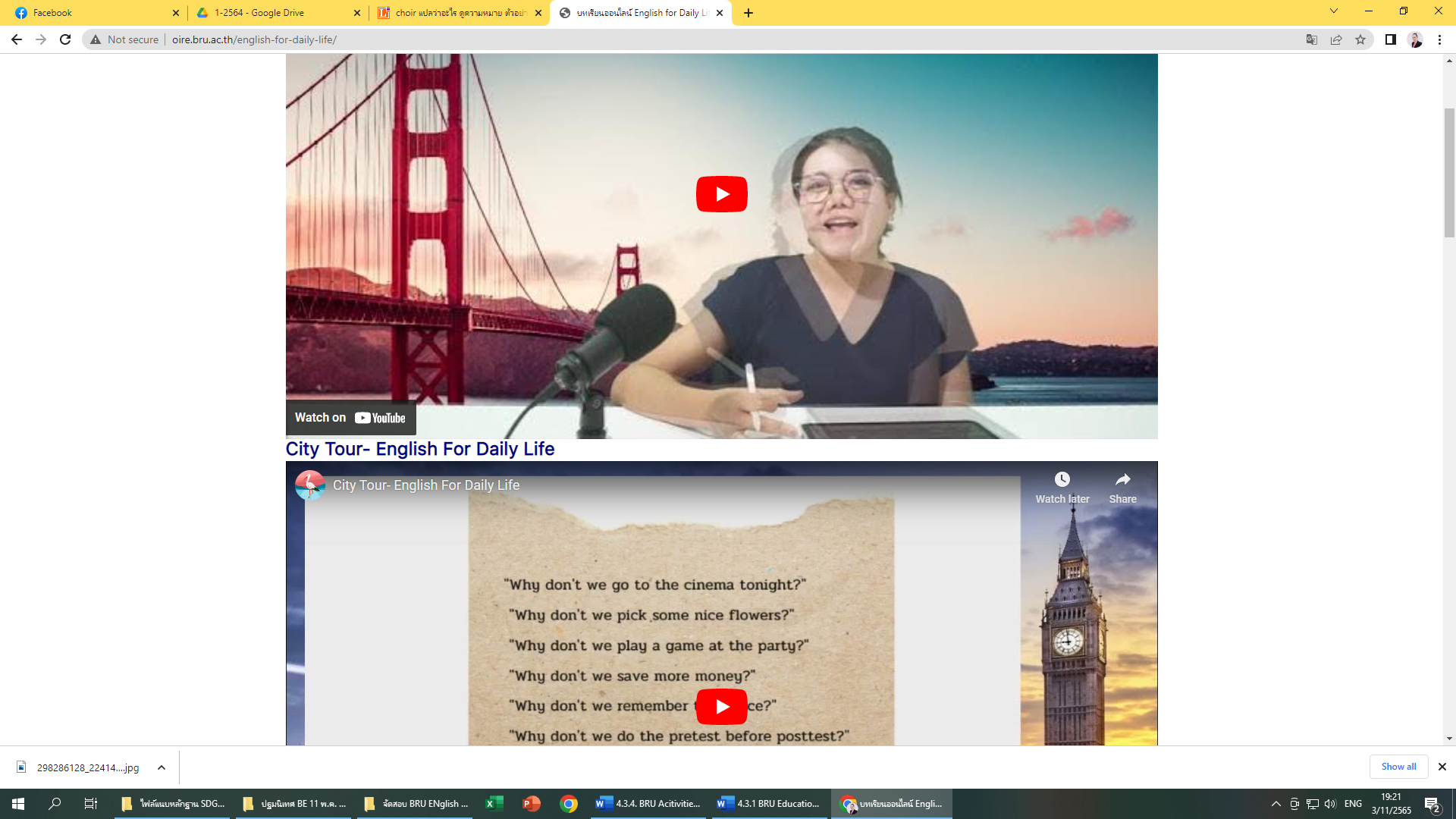 Computers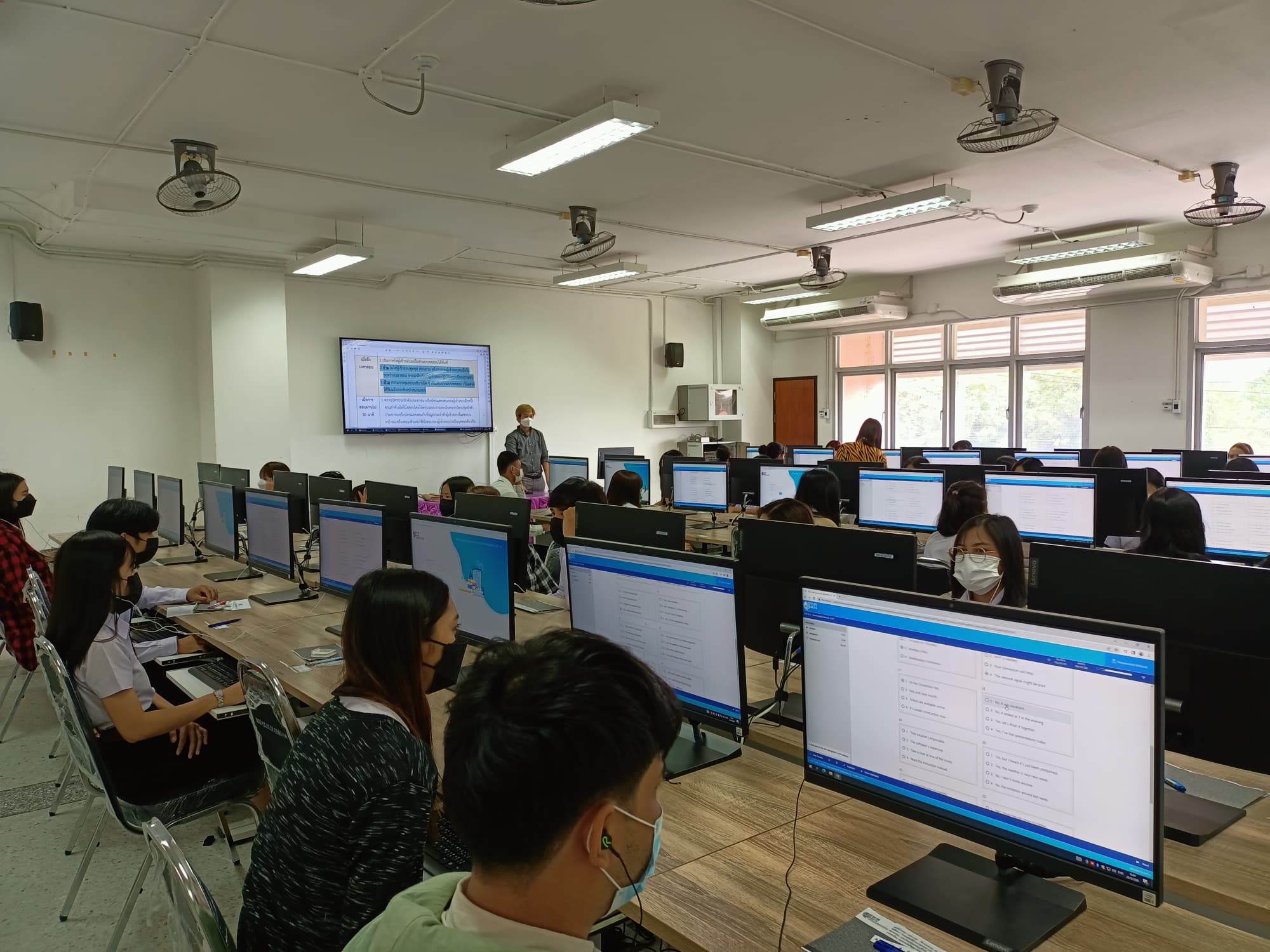 Library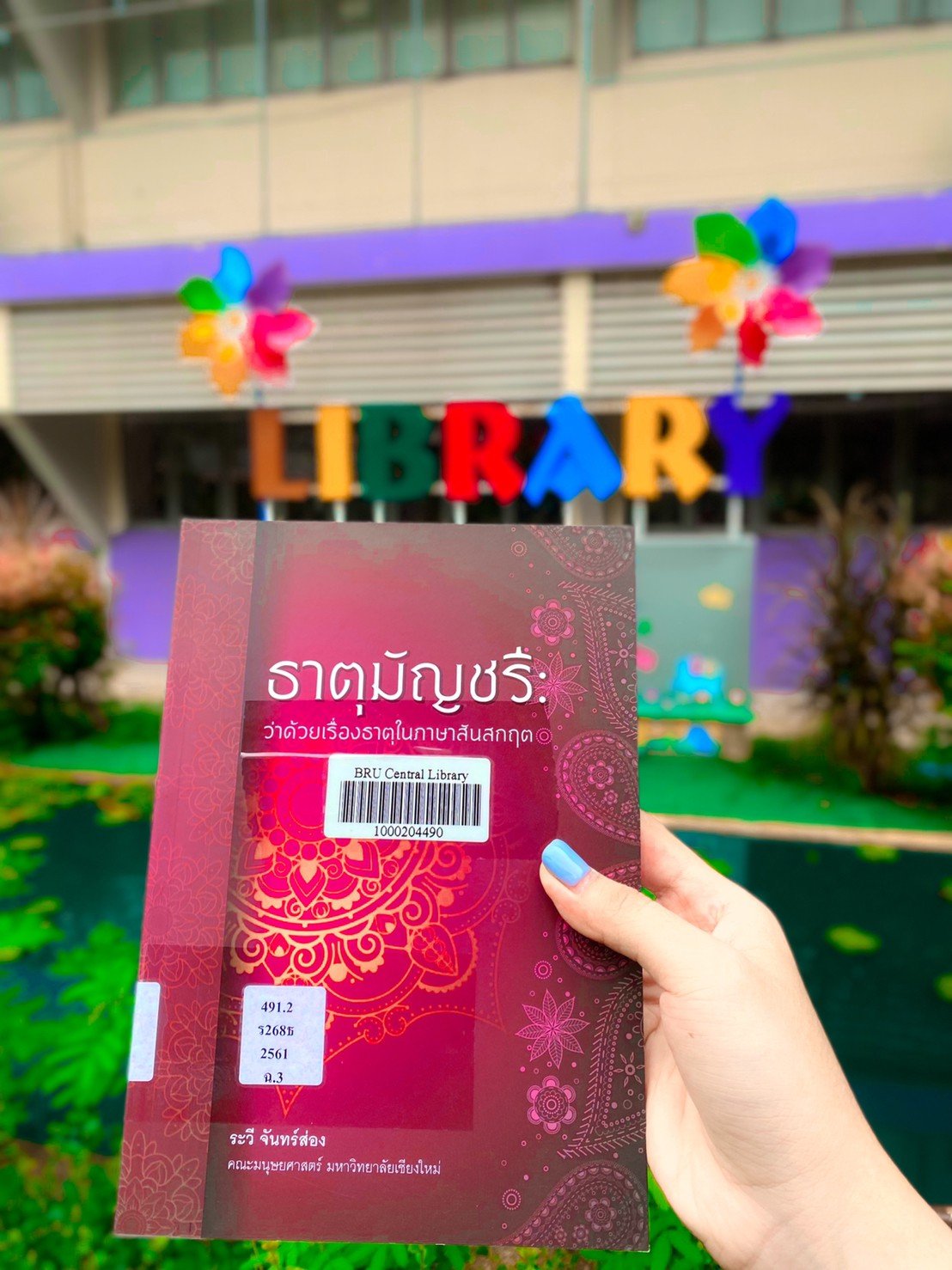 